ＳＤＧｓに関するアンケート（団体）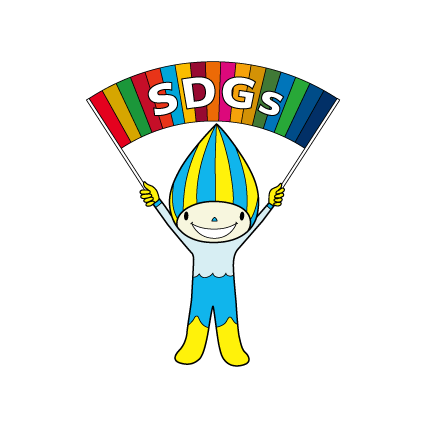 岐阜県ＳＤＧｓ推進課年齢　：　１０代　　２０代　　３０代　　４０代　　５０代　　６０代　　７０代以上問１　講演内容は分かりやすかったですか？あてはまるものに○をつけてください。１　とても分かりやすかった　　　　２　分かりやすかった　　　　３　どちらともいえない　　　　４　少し難しかった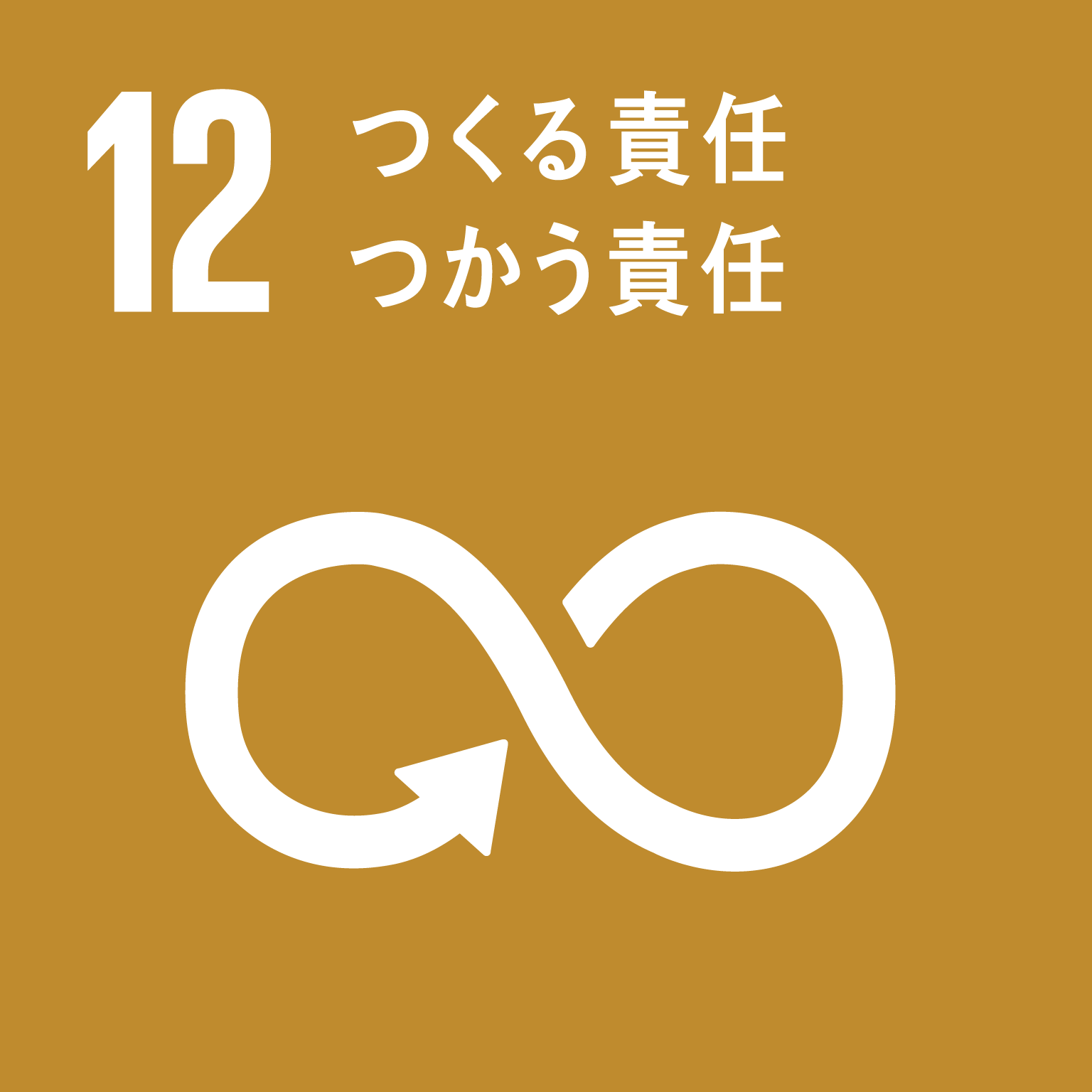 　　　　５　とても難しかった問２　講演を聞いて、ＳＤＧｓについて知ったこと・学んだことを書いてください。問３　どの目標に興味がありますか？あてはまるものに○をつけてください。（３つまで）　また、その理由も教えてください。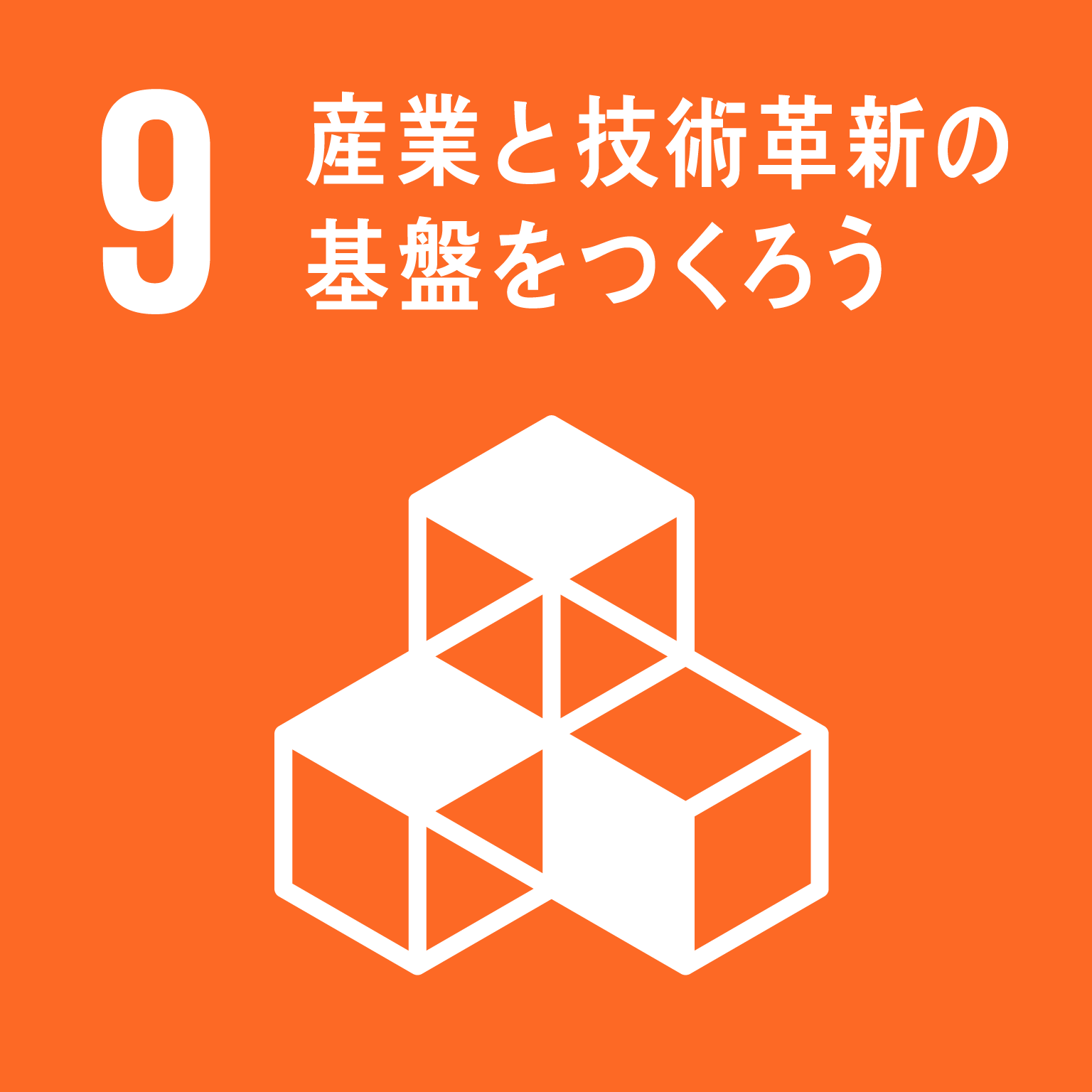 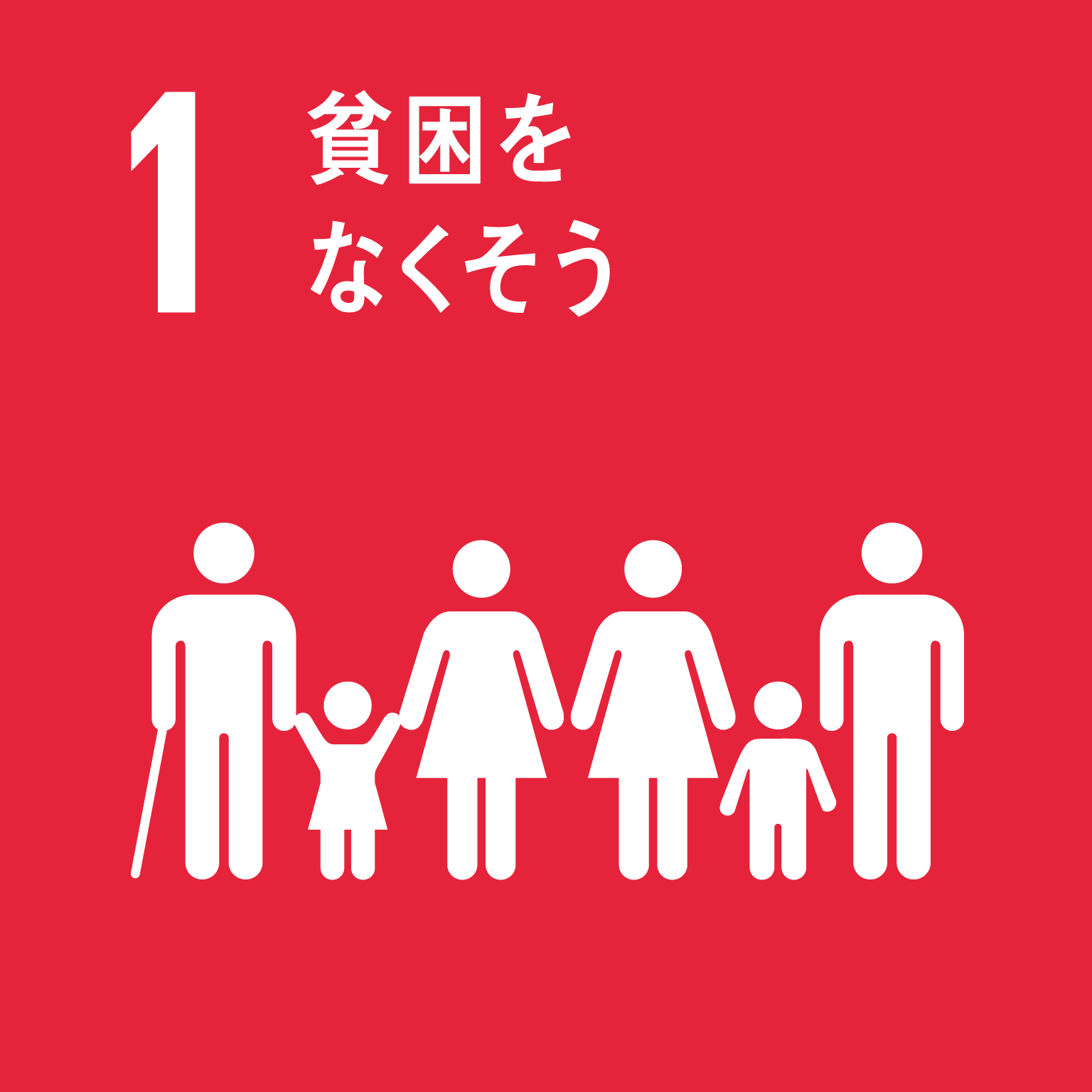 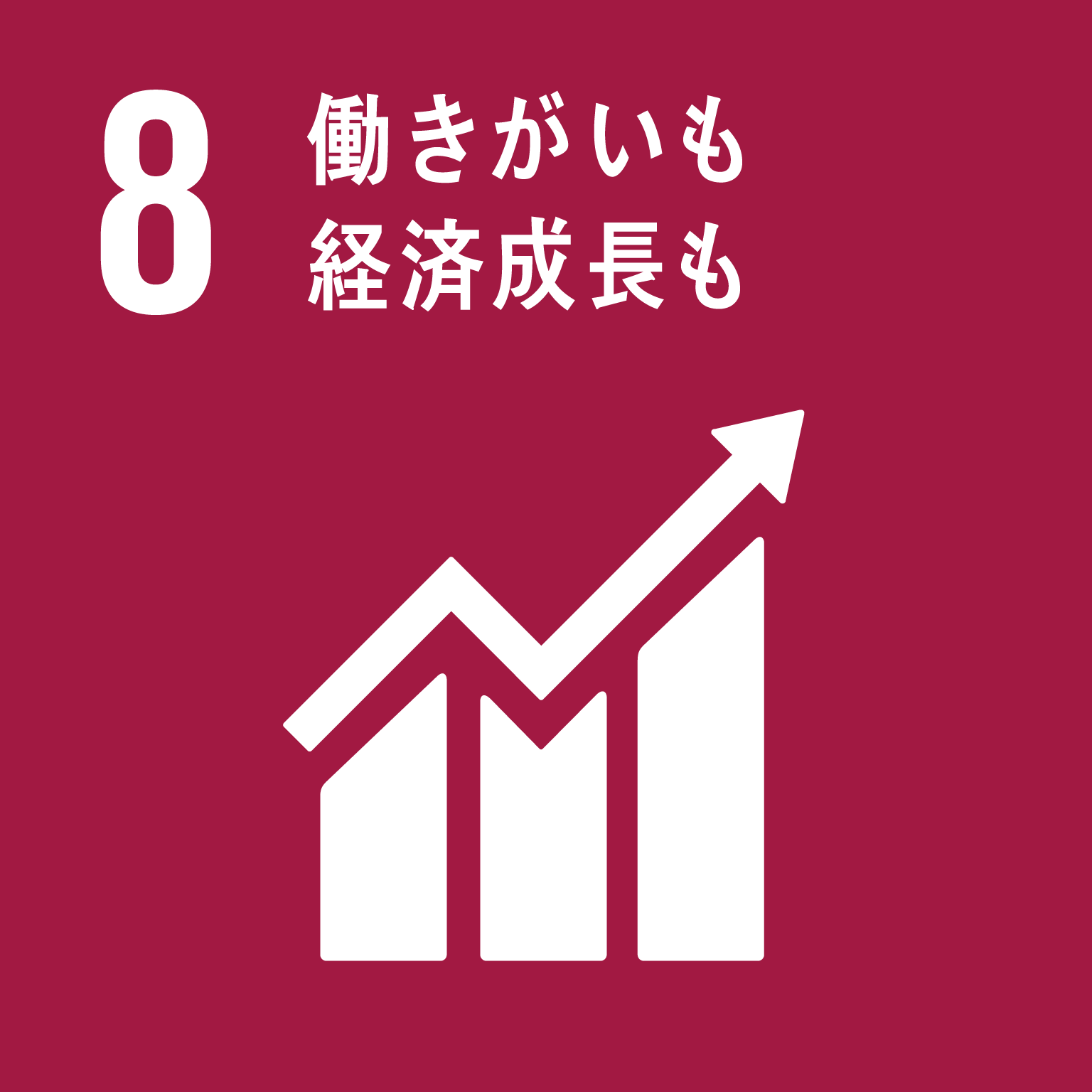 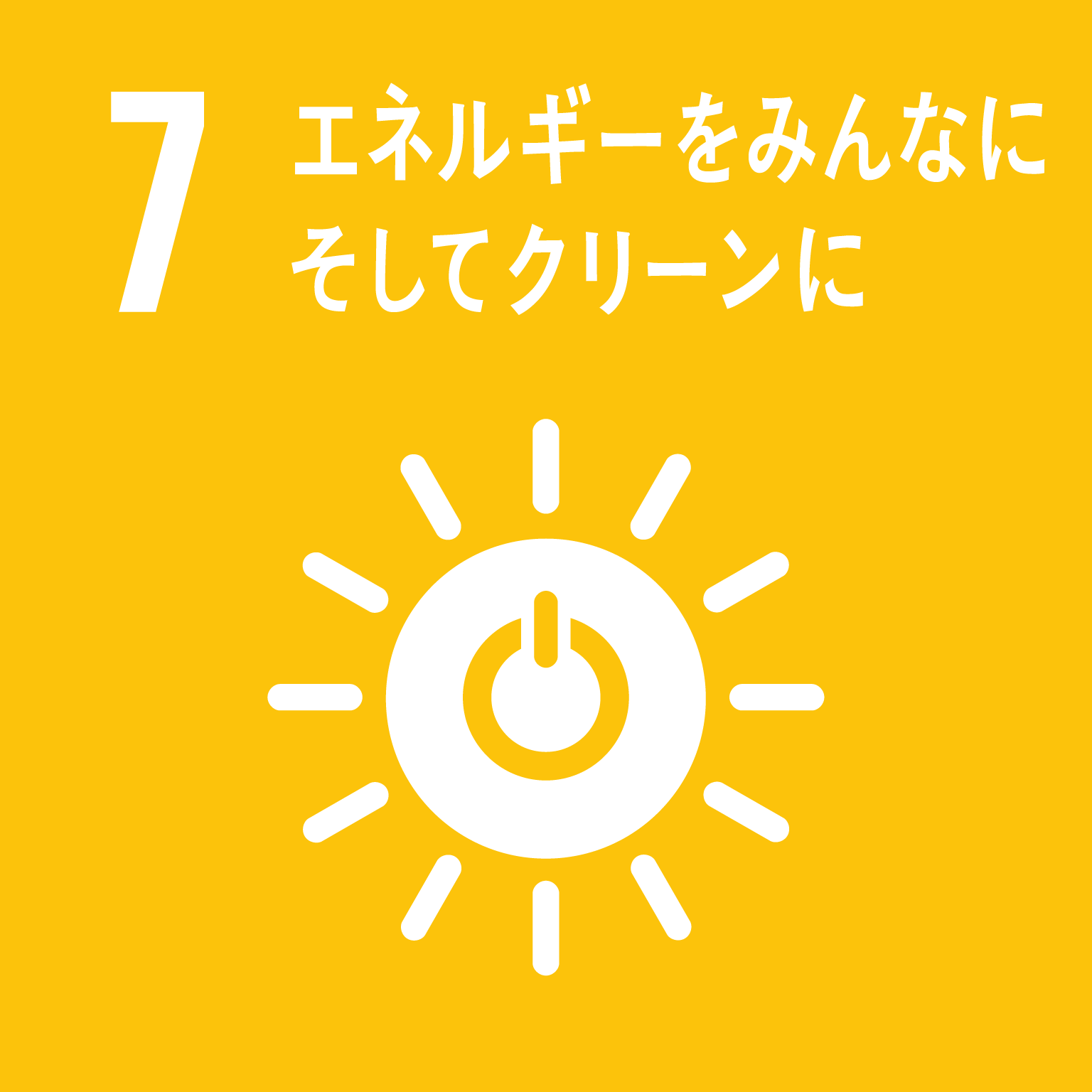 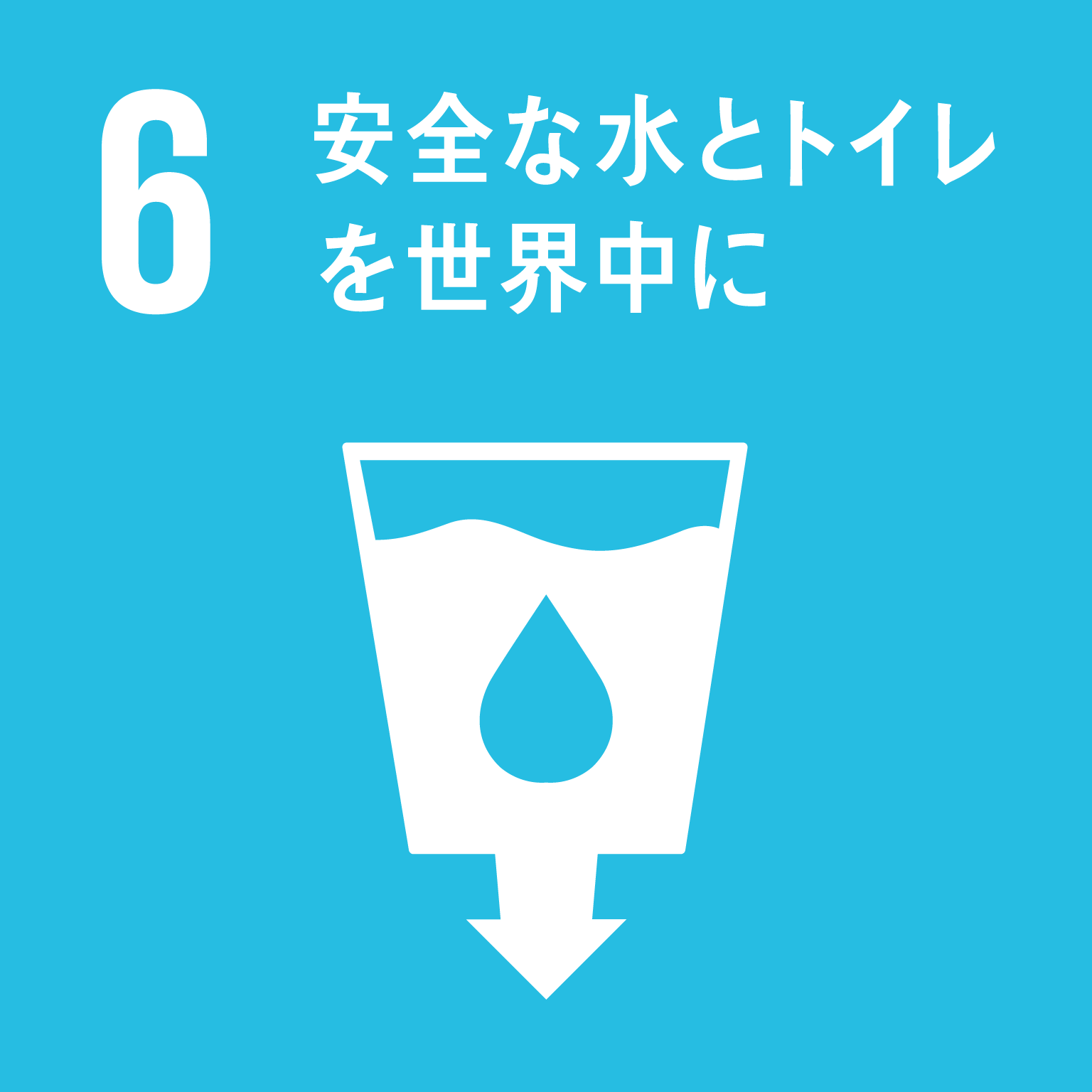 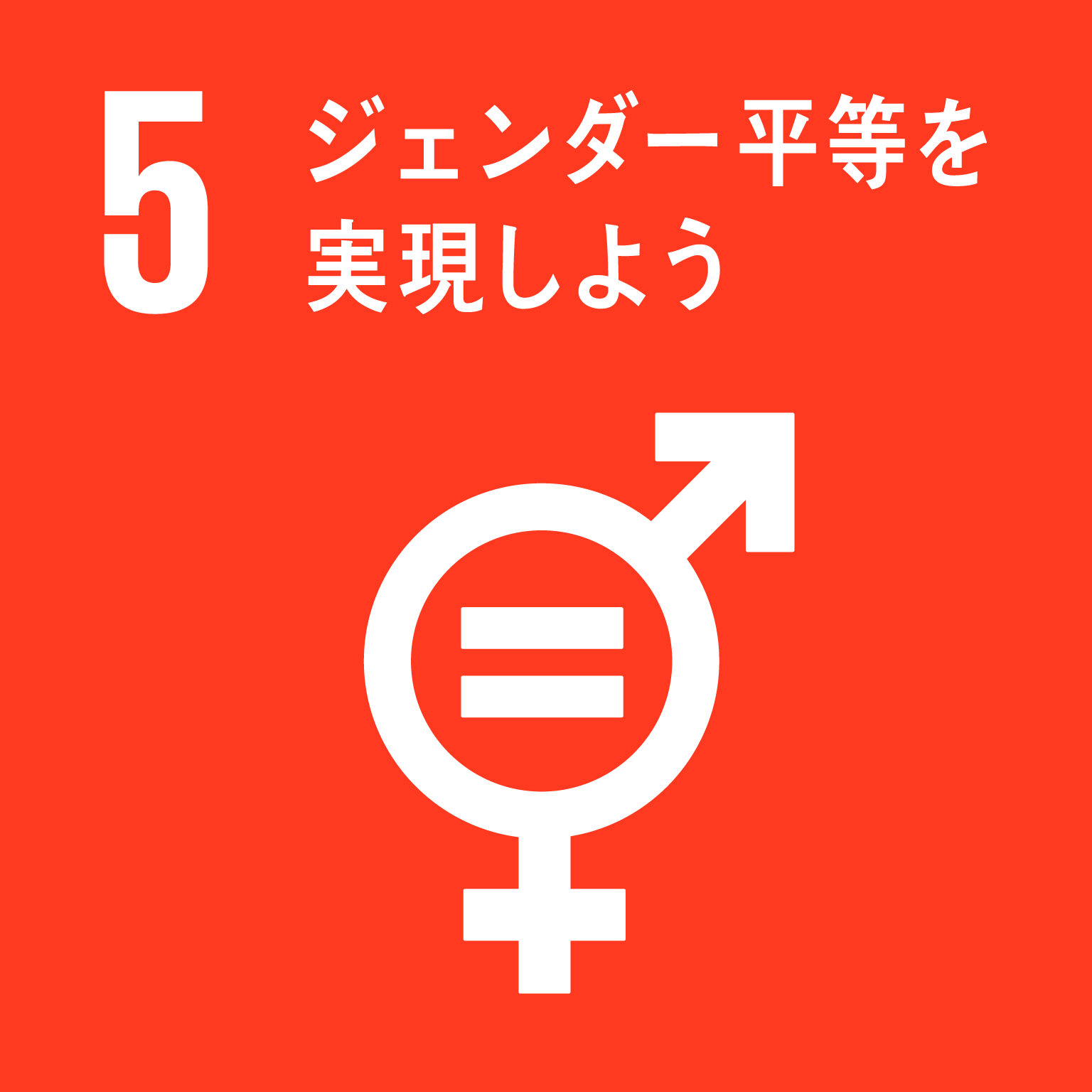 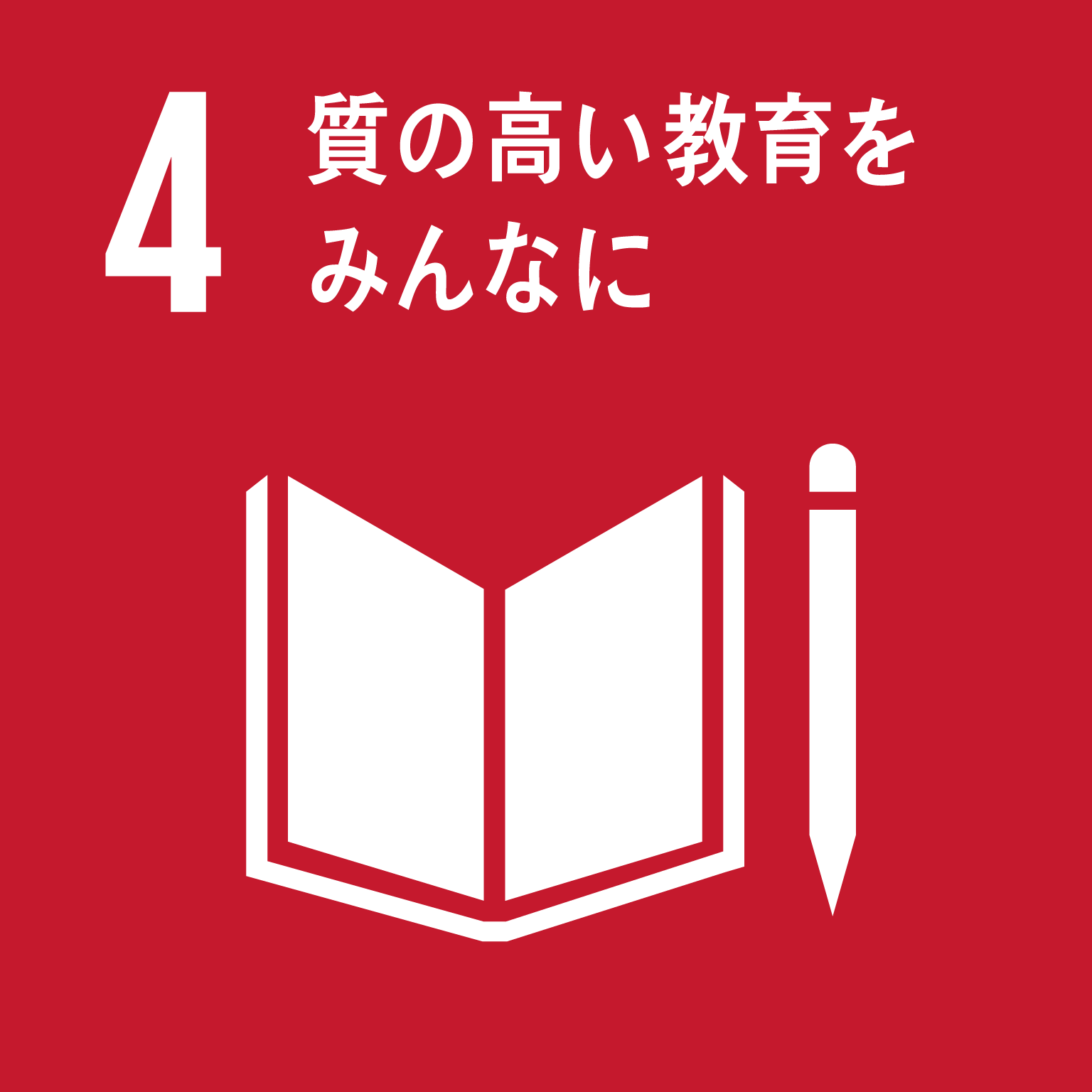 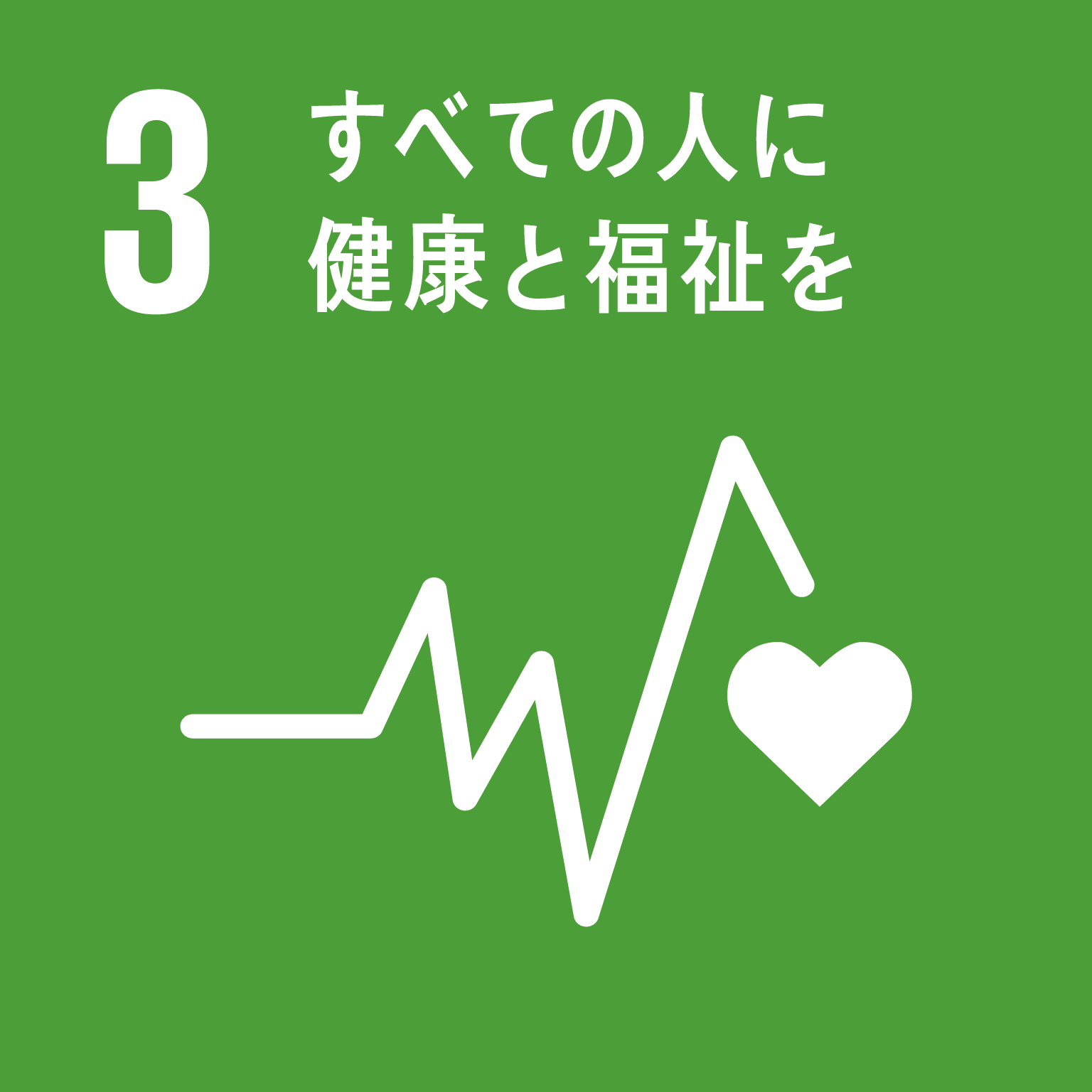 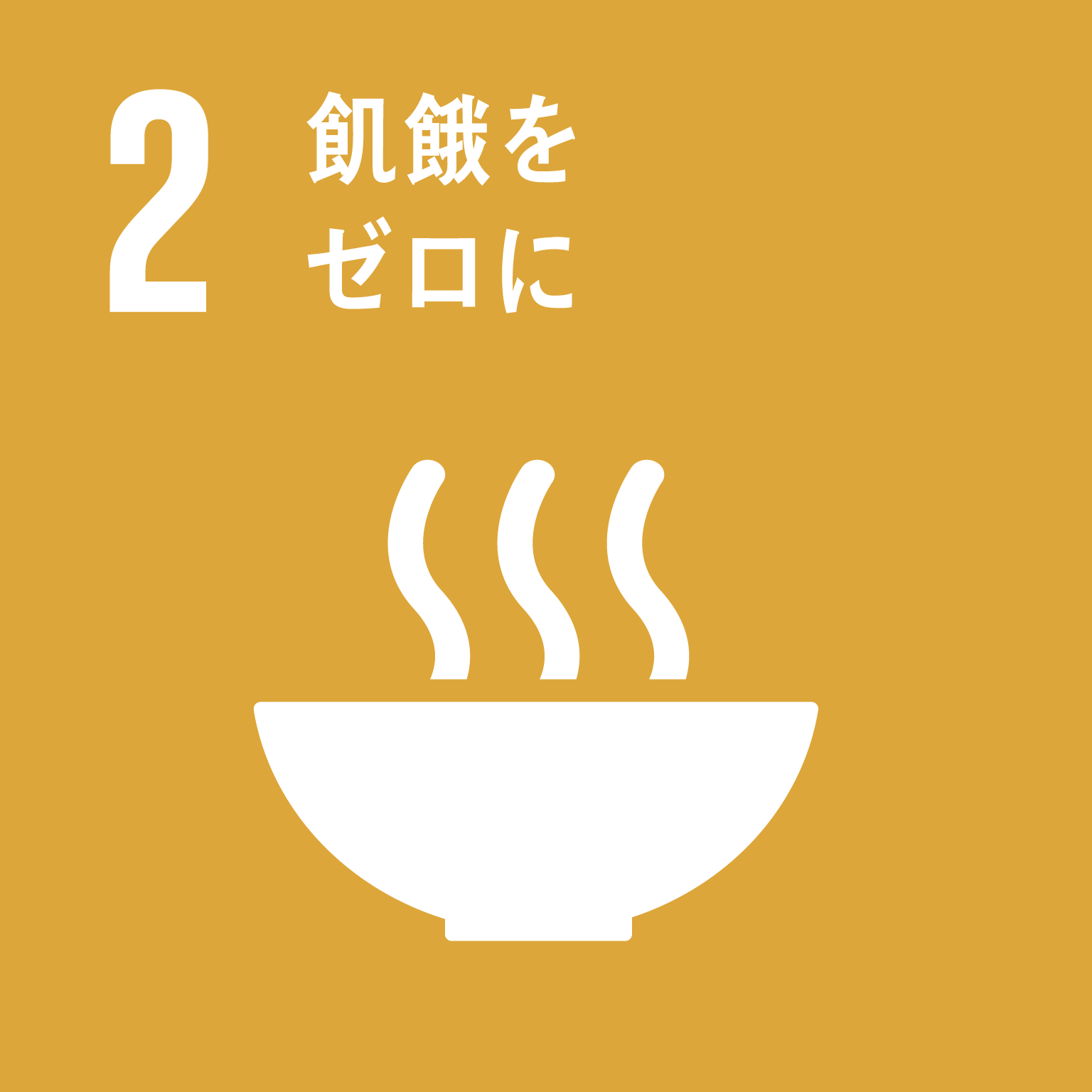 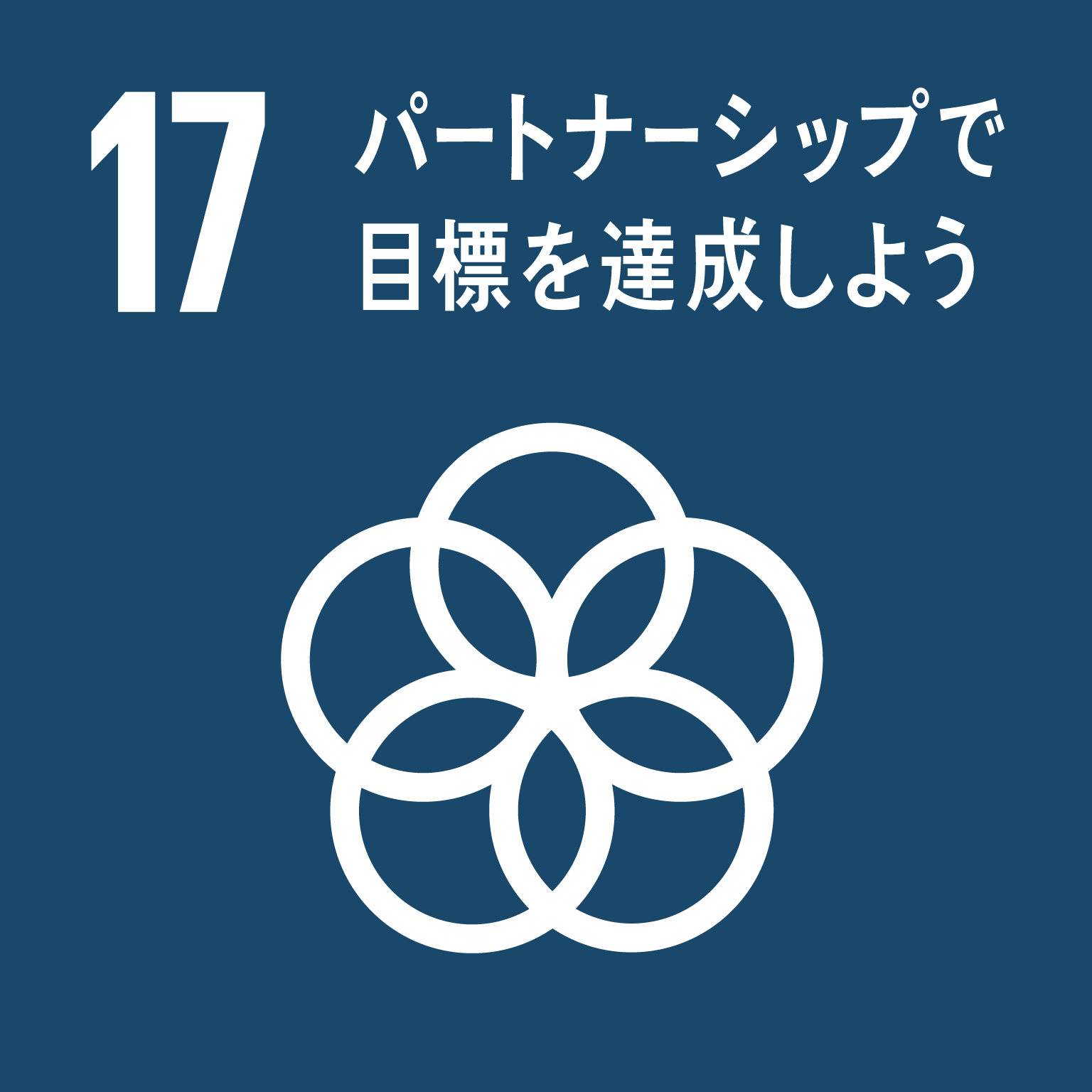 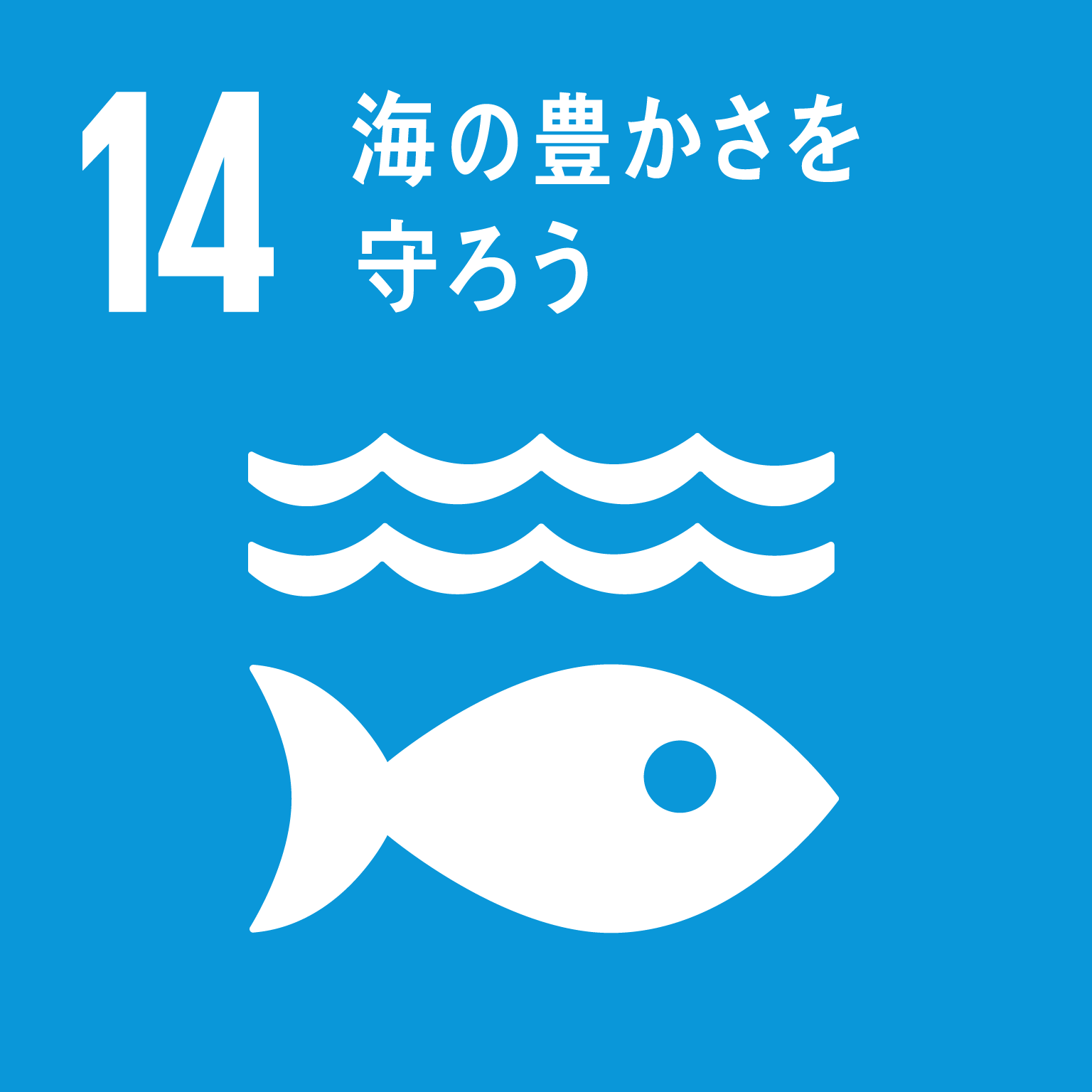 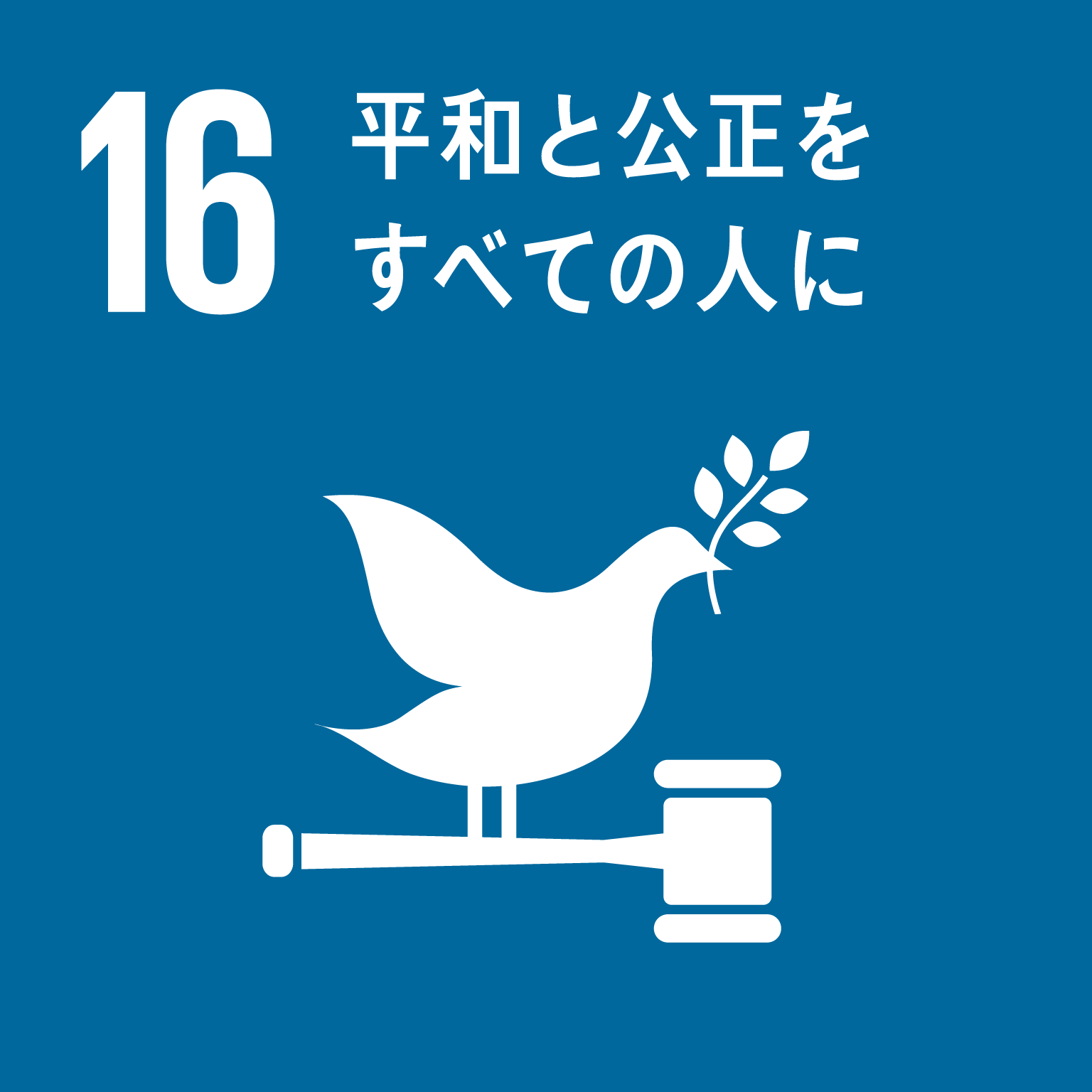 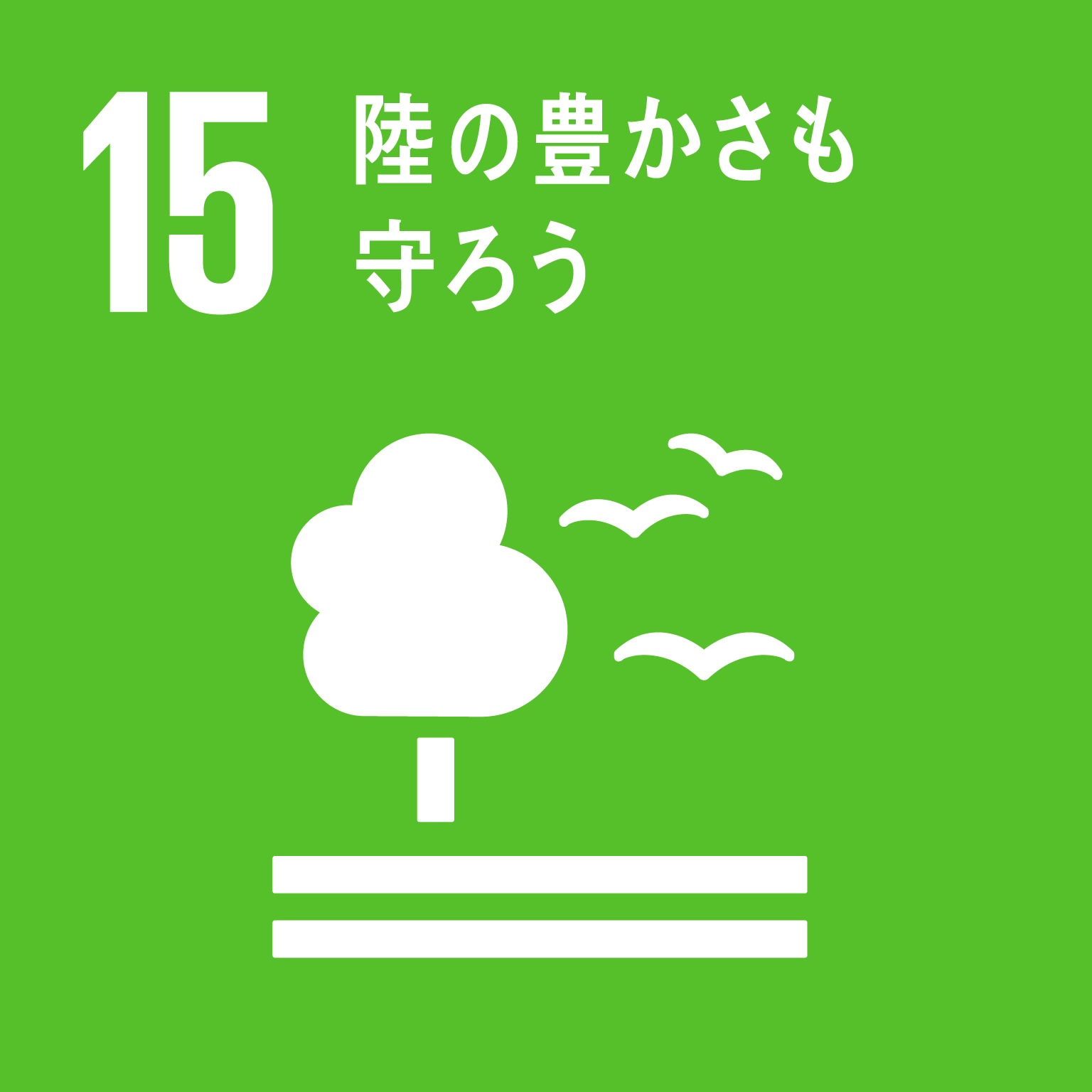 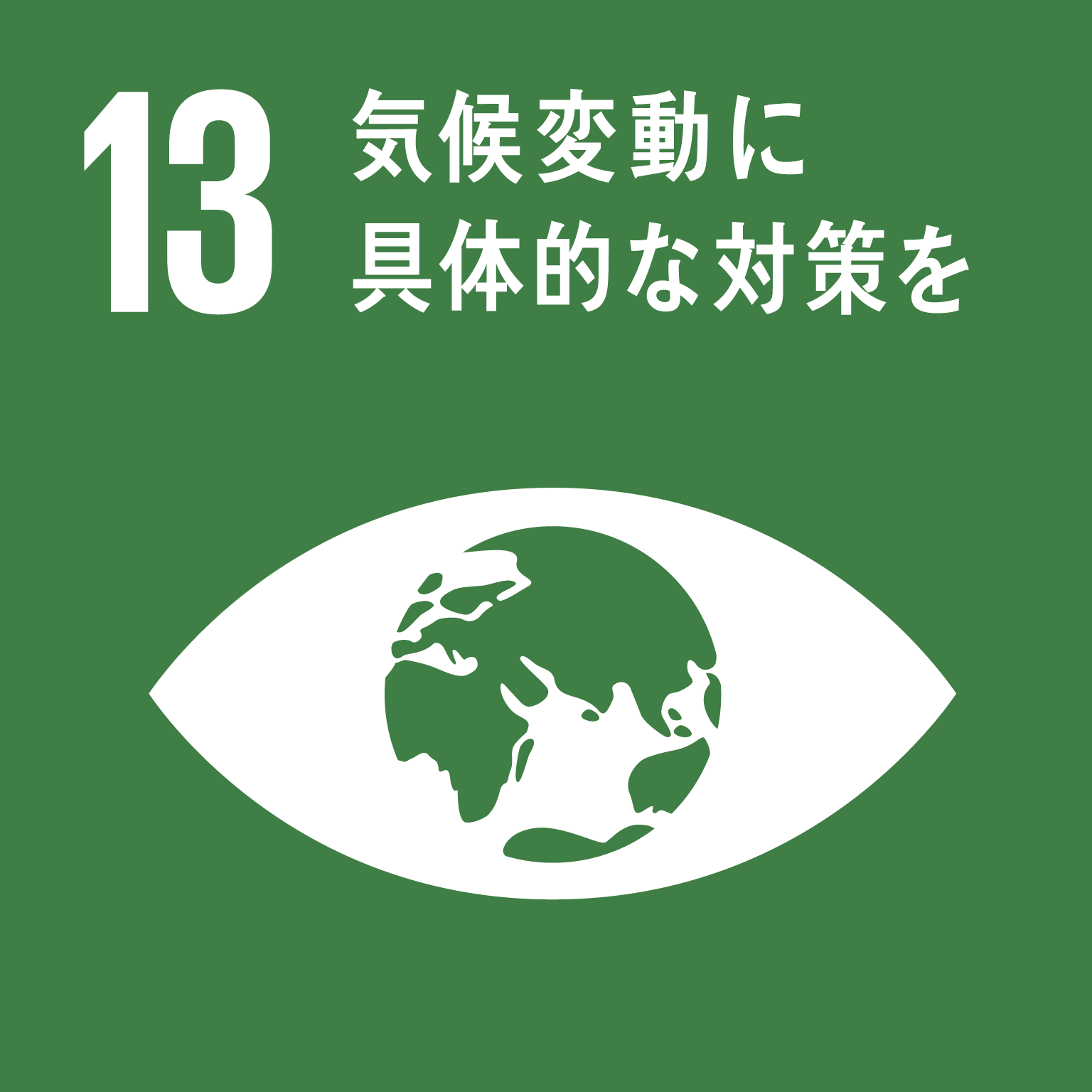 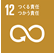 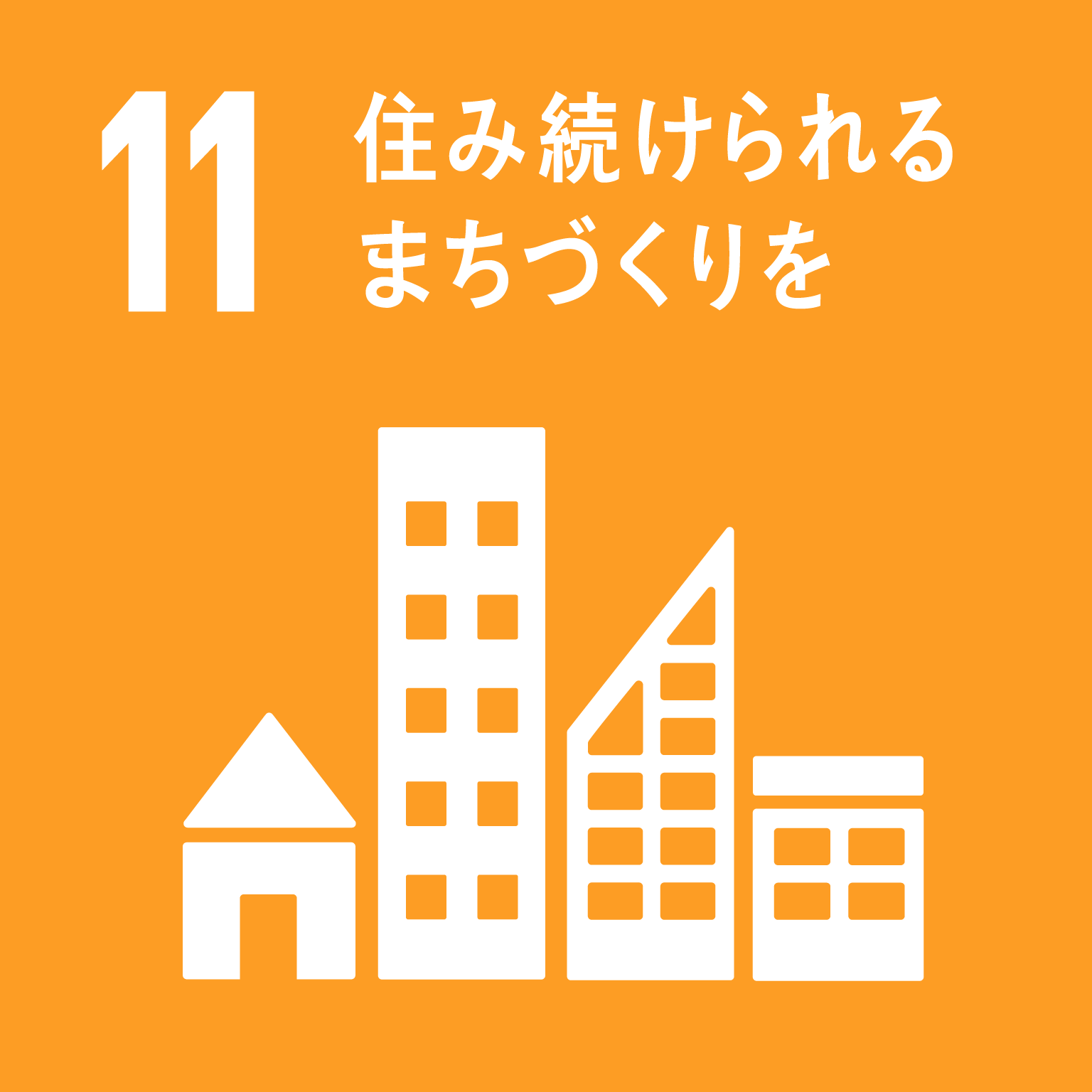 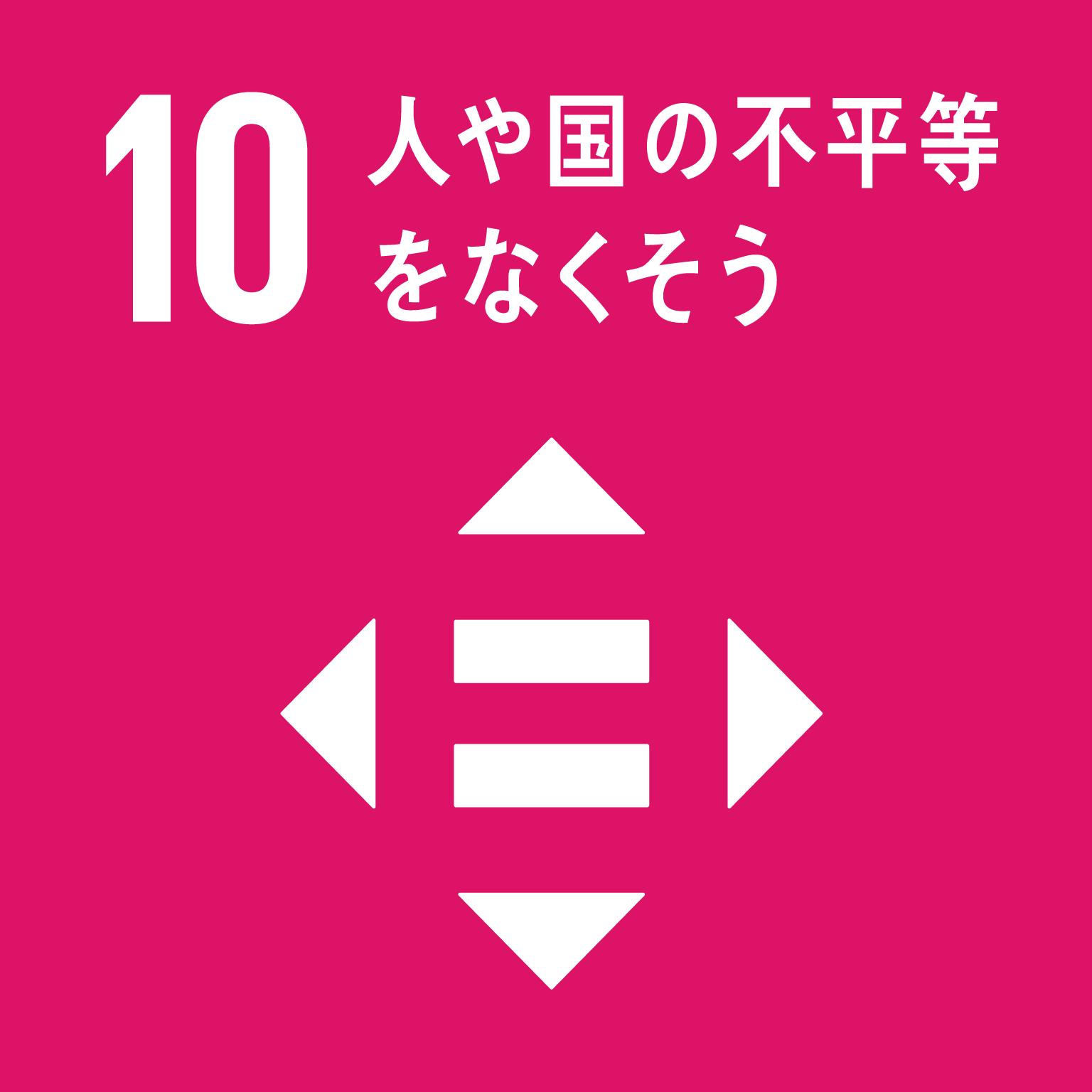 問４　問３で答えた目標を達成するためには、どんなことをしたらいいと思いますか？問５　２０３０年までに全ての目標を達成するためには、何が必要だと思いますか？（例：ＳＤＧｓを多くの人に知ってもらう、一人一人がＳＤＧｓに取り組む　など）問６　講師に感想や質問等があれば、自由に書いてください。ありがとうございました（選んだ理由）